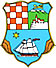 UPUTA ZA PRIJAVITELJENA JAVNI POZIV ZA PRIJAVU PROJEKATA UNAPREĐENJA I  RAZVOJA LOVSTVA ZA DODJELU TEKUĆIH DONACIJA IZ PRORAČUNA PRIMORSKO-GORANSKE ŽUPANIJE ZA 2015. GODINUPROČELNIKGerhard Lempl, dipl.ing.SASTAVILAmr.sc. Blaženka KulićUPUTA ZA PRIJAVITELJENA JAVNI POZIV ZA PRIJAVU PROJEKATA UNAPREĐENJA I  RAZVOJA LOVSTVAZA DODJELU TEKUĆIH DONACIJA IZ PRORAČUNA PRIMORSKO-GORANSKE ŽUPANIJE  ZA 2015. GODINUCILJEVI I PRIORITETI Prijavljeni projekti moraju doprinijeti realizaciji proračunskog programa "Unapređenje i razvoj lovstva" s ciljem afirmacije lovstva te unaprjeđenja gospodarenja s divljači i lovištima na području Primorsko-goranske županije (u daljnjem tekstu: Županija). PRIHVATLJIVI PRIJAVITELJIPrihvatljivi prijavitelji, odnosno pravo podnošenja prijave na Javni poziv imaju neprofitne udruge i druge neprofitne organizacije koje su stekle pravo lova na temelju zakupa ili koncesije na zajedničkim i državnim lovištima na području Primorsko-goranske županije.PRIHVATLJIVE AKTIVNOSTI Prihvatljive aktivnosti jesu nabava roba, radova i usluga u funkciji provedbe prijavljenih projekata namjenski za: Izradu i održavanje web stranica;Izdavanje monografija i stručne literature;Obilježavanje obljetnica osnivanja lovačkih društava; Organizaciju lovačkih izložbi;Sudjelovanje na lovačkim sajmovima;Sudjelovanje na natjecanju u lovnom streljaštvu RH i međunarodnim natjecanjima;Premiju osiguranja lovišta.VISINA IZNOSA NOVČANIH SREDSTAVA SUFINANCIRANJA PO PRIJAVITELJU, ODNOSNO PO PROJEKTU/AKTIVNOSTINajmanji iznos: od 3.000,00 kuna po projektu.Najveći iznos: do 15.000,00 kuna po korisniku.NAJMANJI POSTOTAK SUFINANCIRANJA PROJEKTA/AKTIVNOSTI OD STRANE PRIJAVITELJAPrijavitelj, odnosno odabrani korisnik mora sudjelovati u sufinanciranju prijavljenog projekta/aktivnosti u postotku koji ne može biti manji od 50% od ukupnog troška planiranog za provedbu projekta/aktivnosti, uzimajući u obzir ograničenja iz točke IV. ove Upute. TRAJANJE I LOKACIJA PROVEDBE PROJEKTA/AKTIVNOSTIProvedba projekta mora biti ostvarena tijekom 2015. godine sa završetkom najkasnije do 31. prosinca 2015. godine.Lokacija na kojoj se provodi projekt mora biti na području Županije.PRIHVATLJIVI I NEPRIHVATLJIVI TROŠKOVIPrihvatljivi su troškovi koji proizlaze iz prihvatljivih projektnih aktivnosti navedenih u točki III. ove Upute, sukladno stavkama iz financijskog plana, odnosno iz troškovnika provedbe projekta nastalih u razdoblju od 1. siječnja 2015. do 15. prosinca 2015. godineNeprihvatljivi su troškovi koji ne proizlaze iz prihvatljivih projektnih aktivnosti navedenih u točki III. ove Upute i troškovi redovnog poslovanja prijavitelja, odnosno korisnika (plaće, najamnine poslovnog prostora, troškovi struje, vode, telefona, pošte, reprezentacije i slično te drugi materijalni rashodi u vezi sa zaposlenima).VREMENSKI OKVIR POSTUPKAOdluka o odabiru projekata s pripadajućim iznosom odobrenih novčanih sredstava bit će donijeta u roku 45 (četrdesetpet) dana od dana isteka roka za dostavu prijava na Javni poziv.S prijaviteljima, odnosno korisnicima čiji projekti budu odabrani sklopiti će se odgovarajući Ugovori o međusobnim pravima i obvezama između Županije i Korisnika, u roku 15 (petnaest) dana od dana stupanja na snagu Odluke o odabiru projekata/aktivnosti.PRIJAVLJIVANJE PROJEKATAPrijava projekata obavlja se na odgovarajućem Obrascu prijave koji je sastavni dio ove Upute i može se preuzeti na službenoj web (Internet) stranici Županije.Obrazac prijave mora biti u cijelosti ispunjen, potpisan i ovjeren, uključujući  priloženu dokumentaciju.Prijavitelj je obvezan uz Obrazac prijave, dostaviti:Presliku izvoda o registraciji prijavitelja, odnosno korisnika iz važećeg registra/upisnika, ne starijeg od šest (6) mjeseci od dana objave javnog poziva.Potvrdu mjesno nadležne Porezne uprave o nepostojanju duga prijavitelja prema državi, ne stariju od 30 dana od dana objave javnog poziva.Izjavu o podmirenim obvezama s osnova plaćanja lovozakupnine i naknade za koncesiju prava lova prema Republici Hrvatskoj i Županiji.Dokaz o upisu neprofitne organizacije u Registar neprofitnih organizacija PREGLED, KRITERIJI ZA VREDNOVANJE I OCJENJIVANJE TE ODABIR PROJEKATA  	Sufinancirat će se projekti na području Županije koji pridonose afirmaciji lovstva te unaprjeđenja gospodarenja s divljači i lovištima na području Primorsko-goranske županije.Dodatno će se vrednovati sljedeće:projekt preporuča i/ili financijski podupire grad, odnosno općina na čijem se području provodi;kvaliteta prijave projekta (jasno određen cilj, opis aktivnosti, popis korisnika, partnera i suradnika, opis pokazatelja uspješnosti, dinamiku i terminski plan provedbe i drugo);kvaliteta dosadašnjeg rada prijavitelja, iskustvo i uspjesi u provođenju sličnih projekata, preporuke dosadašnjih partnera i suradnika u sličnim projektima te dosadašnja suradnja sa Županijom.Prijavitelji su u obvezi prijavu projekta izraditi sukladno objavljenom Javnom pozivu i ovoj Uputi te istu ispuniti na Obrascu prijave. Uz Obrazac prijave u obvezi su dostaviti svu potrebnu dokumentaciju. Obrazac prijave dostupan je i može se preuzeti na službenoj web (Internet) stranici Županije.Cilj prijavljenog projekta/aktivnosti mora biti jasno postavljen s mjerljivim pokazateljima uspješnosti u odnosu na početno stanje.Pregled i ocjenjivanje prijava pristiglih na Javni poziv obavit će Povjerenstvo za odabir projekata (u daljnjem tekstu: Povjerenstvo). Povjerenstvo utvrđuje prijedlog odluke o odabiru projekta/aktivnosti i dostavlja ga Županu, na razmatranje i usvajanje, putem Upravnog odjela turizam, poduzetništvo i ruralni razvoj Županije.Neće se uzeti u razmatranje, odnosno odbiti će se kao neprihvatljive:prijave projekata zaprimljene izvan roka za dostavu prijava;prijave projekata zaprimljene s nepotpunom dokumentacijom;prijave projekata izrađene suprotno objavljenom Javnom pozivu i ovoj Uputiprijave projekata koje sufinancira drugi upravni odjel Županije.Županija zadržava pravo odbiti sve zaprimljene prijave projekata/aktivnosti i poništiti Javni poziv.Nakon završenog postupka Javnog poziva prijave projekata i priložena dokumentacija se ne vraća prijaviteljima.OSTALOPrijave na Javni poziv podnose se u zatvorenoj omotnici na sljedeći način:uobičajenom poštom na adresu:Primorsko-goranska županijaUpravni odjel za turizam, poduzetništvo i ruralni razvoj(S naznakom: Prijava projekta/aktivnosti na Javni poziv – Tekuća donacija / Unapređenje i razvoj lovstva u 2015. godini)Slogin kula 2, 51 000 Rijekaosobnom dostavom u Pisarnicu Županije koja se nalazi na adresi:Slogin kula 2 (prizemlje), RijekaSastavni dio ove Upute čine prilozi i to:Obrazac prijave - projekta unapređenja i razvoja lovstva za dodjelu tekuće donacije iz Proračuna primorsko-goranske županije za 2015. godinuObrazac izvješća – O provedbi projekta unapređenja i razvoja lovstva za dodjelu tekuće donacije iz Proračuna primorsko-goranske županije za 2015. GodinuDodatna obrazloženja i informacije u vezi s predmetom Javnog poziva mogu se dobiti putem telefona na broj: 051/351-265 ili 051/351-260, odnosno putem E-pošte na E-adresu: gospodarstvo@pgz.hr.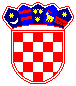 REPUBLIKA HRVATSKAPRIMORSKO-GORANSKA ŽUPANIJAUpravni odjel zaturizam, poduzetništvo i ruralni razvojSastavilaPročelnikMr.sc. Blaženka KulićGerhard Lempl, dipl.ing.